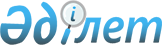 О реорганизации Республиканского государственного казенного предприятия "Научный центр медицинских и экономических проблем здравоохранения" Министерства здравоохранения Республики КазахстанПостановление Правительства Республики Казахстан от 28 июля 2006 года N 716

      Правительство Республики Казахстан  ПОСТАНОВЛЯЕТ: 

      1. Реорганизовать Республиканское государственное казенное предприятие "Научный центр медицинских и экономических проблем здравоохранения" Министерства здравоохранения Республики Казахстан путем преобразования в Республиканское государственное предприятие на праве хозяйственного ведения "Институт развития здравоохранения" Министерства здравоохранения Республики Казахстан (далее - предприятие). 

      2. Определить органом государственного управления предприятием Министерство здравоохранения Республики Казахстан. 

      3. Основным предметом деятельности предприятия определить осуществление производственно-хозяйственной деятельности в области здравоохранения и науки. 

      4. Министерству здравоохранения Республики Казахстан в установленном законодательством порядке: 

      1) представить на утверждение в Комитет государственного имущества и приватизации Министерства финансов Республики Казахстан Устав предприятия; 

      2) обеспечить государственную регистрацию предприятия в органах юстиции; 

      3) принять иные меры, вытекающие из настоящего постановления. 

      5. Утратил силу постановлением Правительства РК от 23.09.2014 № 1005.

      6. Настоящее постановление вводится в действие со дня подписания.        Премьер-Министр 

      Республики Казахстан 
					© 2012. РГП на ПХВ «Институт законодательства и правовой информации Республики Казахстан» Министерства юстиции Республики Казахстан
				